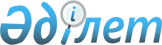 О мерах воздействия, применяемых к хозяйствующим субъектам и банкам, допустившим нарушения установленных правил проведения внутриреспубликанских зачетов взаимной задолженности предприятий и организаций
					
			Утративший силу
			
			
		
					Постановление Кабинета Министров Республики Казахстан от 10 августа 1994 г. N 890. Утратило силу - постановлением Правительства РК от 13 апреля 2000 г. N 565 ~P000565



          В связи с выявлением многочисленных фактов нарушения
предприятиями и банками требований законодательства, регулирующих
условия проведения внутриреспубликанских зачетов взаимной
задолженности предприятий и организаций, Кабинет Министров 
Республики Казахстан постановляет:




          1. Установить следующие дополнительные экономические санкции:




          за проведение хозяйствующими субъектами авансовых платежей за
счет средств внутриреспубликанского зачета - штраф в размере
25 процентов от суммы нецелевого использования кредита. На сумму
нецелевого использования кредита по зачету начисляется процент
по ставке рефинансирования Национального Банка Республики Казахстан;




          за самостоятельно произведенную разблокировку остатков
балансового счета N 725 (несанкционированную эмиссию) - штраф с
банков в размере 25 процентов от разблокированной суммы с 
последующим восстановлением ее в месячный срок.




          2. Определить, что:




          органами уполномоченными на взыскание штрафа, являются
Министерство финансов и Комитет финансового контроля Республики
Казахстан и их органы на местах;




          штрафы зачисляются в доход республиканского бюджета.




          3. Местным комиссиям по рассмотрению перспектив погашения
государственного кредита в месячный срок, в соответствии с 
действующим законодательством, рассмотреть ответственность 
должностных лиц, допустивших нецелевое использование кредитных
ресурсов, выданных по зачету.




          Материалы рассмотрения представить в Государственную комиссию
по внутриреспубликанскому зачету.




          4. Рекомендовать Национальному Банку Республики Казахстан
совместно с Министерством финансов Республики Казахстан в месячный
срок:




          рассмотреть ответственность работников Национального Банка
Республики Казахстан и банков за нарушения, способствующие 
несанкционированному разблокированию средств по зачету.




          При необходимости материалы по фактам грубых нарушений
передать в следственные органы.




Премьер-министр Республики Казахстан








					© 2012. РГП на ПХВ «Институт законодательства и правовой информации Республики Казахстан» Министерства юстиции Республики Казахстан
				